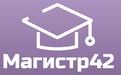 Общероссийский проект конкурсовметодических разработок  уроков и внеклассных мероприятийдля педагогов и обучающихся"ИНТЕЛЛЕКТУАЛ" (ВЕСНА-2016)Публикуются списки победителей и призеров конкурса.Остальные участники получат дипломы лауреатов / сертификаты за участие.Приказ № 49 от 09.06.2016г.№ п/пФИОРЕГИОН1Помелова Елена ИвановнаАмурская область2Галина Айгуль АнваровнаРеспублика Башкортостан3Гулина Гульнара РаилевнаРеспублика Башкортостан4Скребнева Екатерина Сергеевна / Чебаевская  Светлана ВладиславовнаРеспублика Башкортостан5Чебаевская  Светлана  ВладиславовнаРеспублика Башкортостан6Пономарева Ольга ЕвгеньевнаГ. Волгоград7Маркова Любовь Михайловна Г. Волгоград8Арслан Екатерина ВикторовнаГ. Волгоград9Выскварко Ольга ВладимировнаГ. Волгоград10Макеева Любовь ФедоровнаГ. Волгоград11Медведева Юлия ВладимировнаГ. Волгоград12Елистратова Елена ВалентиновнаГ. Волгоград13Герусова Елена АлексеевнаГ. Волгоград14Баева Ольга АнатольевнаГ. Волгоград15Чернышова Антонина ИвановнаГ. Волгоград16Прокофьева Татьяна ФедоровнаГ. Волгоград17Помоленкова Людмила АнатольевнаГ. Волгоград18Репчинская Надежда АлексеевнаГ. Волгоград19Талдыкина Елена / Тимощенко Людмила ЮрьевнаГ. Волгоград20Кашина Екатерина Сергеевна / Помоленкова Людмила АнатольевнаГ. Волгоград21Редькина Ирина МихайловнаКалининградская область22Кривой Марина БорисовнаГ. Калининград23Вознов АндрейГ. Кемерово24Ахмадиева Ильгиза ВазиховнаКировская область25Политова Алиса / Квасова Екатерина СергеевнаРеспублика Коми26Софронов Дмитрий Валерьевич / Цыбренкова Антонида ВладимировнаРеспублика Коми27Потапова Юлия Васильевна / Факеева Светлана ВладимировнаКраснодарский край28Головлева Зоя ГригорьевнаКурская область29Станакина Ира ВасильевнаКурская область30Арсенич Эрика Эрнестовна / Вертинская Валентина ПавловнаЛенинградская область31Пименова Ольга Рушановна Московская область32Прокудина Лариса НиколаевнаМосковская область33Козлова Елена ВикторовнаГ. Новосибирск34Карибов Виктор ЛеонидовичРостовская область35Кореневская Алиса / Пестова Светлана АнатольевнаРостовская область36Асильдерова Кристина / Абраменко Наталья ВладимировнаРостовская область37Абраменко Наталья ВладимировнаРостовская область38Ганина Людмила ФеогентовнаСвердловская область39Канюка Марина СеменовнаСвердловская область40Магер Марина ОлеговнаРеспублика Татарстан41Абрамова Софья / Вовк Надежда / Рамазанова Юлия РадиковнаРеспублика Татарстан42Гарипов Диас Данирович / Рамазанова Юлия РадиковнаРеспублика Татарстан43Спиридонов Тимур Романович / Рамазанова Юлия РадиковнаРеспублика Татарстан44Овчинникова Ольга ГригорьевнаГ. Томск45Акмалова Фирдавес Тагировна / Витушкина Татьяна Александровна / Тимошинова Елена Владимировна / Каменскова Светлана Сергеевна / Никитина Наиля ШарифулловнаГ. Ульяновск46Жилкина Ирина Геннадьевна / Надршина Оксана Алексеевна / Шевчук Марина ВалерьевнаГ. Ульяновск47Краснова Ольга Аркадьевна / Фомичева Пелагея Вячеславовна / Шилова Ольга НиколаевнаГ. Ульяновск48Егорова Марина Геннадьевна / Ярмухина Шамсруй АрифулловнаГ. Ульяновск49Майорова Юлия ГеннадьевнаГ. Ульяновск50Шмакова Наталья Владимировна / Мокшина Тамара Владимировна / Галимова Венера Нургалеевна / Крючкова Елена НиколаевнаГ. Ульяновск51Киреева Татьяна ЛазаревнаХМАО-Югра